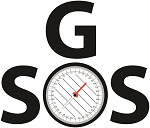 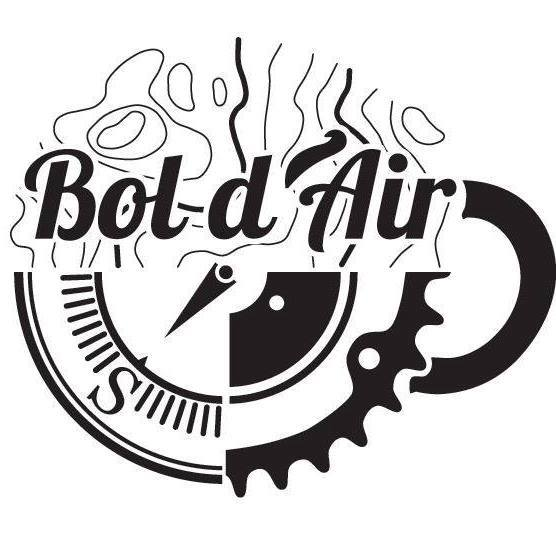 Départementale SPRINTDimanche 1er MarsAvoriaz (74)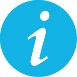 INFORMATIONS GÉNÉRALESOrganisation : Bol d’Air & Sallanches Orientation Sportive – Genevois OrientationOrganisation : Bol d’Air & Sallanches Orientation Sportive – Genevois OrientationCOURSE COMPTANT POURLE CLASSEMENT NATIONALNONDirecteur de course : Nicolas PinsardDirecteur de course : Nicolas PinsardCOURSE COMPTANT POURLE CLASSEMENT NATIONALNONTraceur : Nicolas PinsardTraceur : Nicolas PinsardCOURSE COMPTANT POURLE CLASSEMENT NATIONALNONGEC : GEC : COURSE COMPTANT POURLE CLASSEMENT NATIONALNON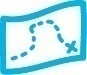 CARTENom : Col de la Joux VerteNom : Col de la Joux VerteÉchelle : 1/7500Relevés : Hiver 2020Relevés : Hiver 2020Équidistance : 10mCartographe : Nico’CartoCartographe : Nico’CartoType de terrain : Pistes damées, montagne forestière avec quelques gros dénivelés, croisement de pistes d’alpinType de terrain : Pistes damées, montagne forestière avec quelques gros dénivelés, croisement de pistes d’alpin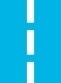 ACCÈS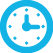 HORAIRESFléchage : Pas de fléchage : monter en direction de la station d’AvoriazAttention parking très difficile, favoriser les ski-Bus et le covoiturageFléchage : Pas de fléchage : monter en direction de la station d’AvoriazAttention parking très difficile, favoriser les ski-Bus et le covoiturageAccueil : 13h(dès le matin sur le site de la MD : http://www.ffcorientation.fr/decouvrir/pratiquer/agenda/40523/)Accueil : 13h(dès le matin sur le site de la MD : http://www.ffcorientation.fr/decouvrir/pratiquer/agenda/40523/)Distance parking-accueil : Sur placeDistance parking-accueil : Sur placeDépart : 14h, libre toutes les minutesDépart : 14h, libre toutes les minutesDistance accueil-départ : 200mDistance accueil-départ : 200mRemise des récompenses : Remise des récompenses : Distance arrivée-accueil : 200mDistance arrivée-accueil : 200m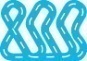 CIRCUITS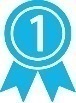 RÉSULTATSNombre de circuits compétition : 3Violet : H & D 18+Orange : H & D 14 – 16 – 18Bleu : H & D 12Nombre de circuits compétition : 3Violet : H & D 18+Orange : H & D 14 – 16 – 18Bleu : H & D 12Sites : https://boldairappn.wixsite.com/boldairOuhttps://sos-go.fr/Sites : https://boldairappn.wixsite.com/boldairOuhttps://sos-go.fr/Nombre de circuits initiation : 1 Vert : H & D 10Nombre de circuits initiation : 1 Vert : H & D 10Sites : https://boldairappn.wixsite.com/boldairOuhttps://sos-go.fr/Sites : https://boldairappn.wixsite.com/boldairOuhttps://sos-go.fr/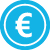 TARIFSLicenciés FFCO : 5€Licenciés FFCO : 5€Non-licenciés FFCO : 10€Non-licenciés FFCO : 10€Location de puce : 2€Location de puce : 2€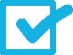 INSCRIPTIONSAvant le 25 février minuitAvant le 25 février minuithttps://forms.gle/5X5gKWPfizmkgLjn8https://forms.gle/5X5gKWPfizmkgLjn8/!\ Pour être chronométré vous devez obligatoirement présenter un certificat médical datant de moins d'un an à la date d’inscription à la compétition et permettant d'établir l'absence de contre-indication à la pratique du sport ou de la course d’orientation, en compétition./!\ Pour être chronométré vous devez obligatoirement présenter un certificat médical datant de moins d'un an à la date d’inscription à la compétition et permettant d'établir l'absence de contre-indication à la pratique du sport ou de la course d’orientation, en compétition.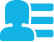 CONTACTNicolas.pinsard77@gmail.comNicolas.pinsard77@gmail.com